Dokumentation im Corona-Jahr 2019/20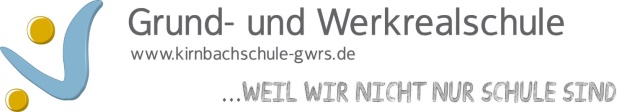 Bitte in Stichworten eintragenName der Lehrkraft: A.BauerDatum der Dokumentation: 21.07.2020Klasse in 2019/20FachDas haben wir bereits erledigtDas musste noch  offen bleiben7aWBS-Konsum und seine Folgen-Anschluss mit „Selten genügend Geld“7aGe-Europa im Mittelalter-Wende zur Neuzeit-Dokumentation Fachkollegen ab Schulöffnung